FORMULARZ CH-05OŚWIADCZENIE RODZICÓW I CHRZESTNYCHW SPRAWIE WYCHOWANIA KATOLICKIEGO DZIECKA,GDY RODZICE NIE SĄ ZWIĄZANI MAŁŻEŃSTWEM KANONICZNYMMy, niżej podpisani: ………………………………………………………………………….. nie związani sakramentem małżeństwa z powodu ………………………………………………..… …………………………………………………………………………………………………………………zobowiązujemy się wobec Boga, że nasze dziecko …………………………………..………które ma przyjąć sakrament chrztu, wychowamy w wierze katolickiej, co w szczególności oznacza przekazanie podstawowych prawd wiary i zasad moralności, nauczenie modlitwy, włączenie dziecka w życie wspólnoty katolickiej (Msza św. niedzielna), posyłanie na naukę religii, doprowadzenie do pełnego udziału w Eucharystii i do przyjęcia sakramentu bierzmowania, wprowadzenie w dojrzałe i odpowiedzialne życie chrześcijanina.czytelny podpis ojca (opiekuna)czytelny podpis matki (opiekunki)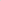 My, niżej podpisani rodzice chrzestni: …………………………………………………………………i ………………………………………………………………………………………………………zobowiązujemy się wobec Boga, że …………………………………………………………………, który/a ma przyjąć sakrament chrztu zostanie wychowany/a w wierze katolickiej.czytelny podpis ojca chrzestnegoczytelny podpis matki chrzestnej Oświadczenia zostały złożone w mojej obecności: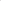 ………………………………………………………………………podpis duszpasterza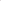 ……………………….…………miejscowość………………………………………..data